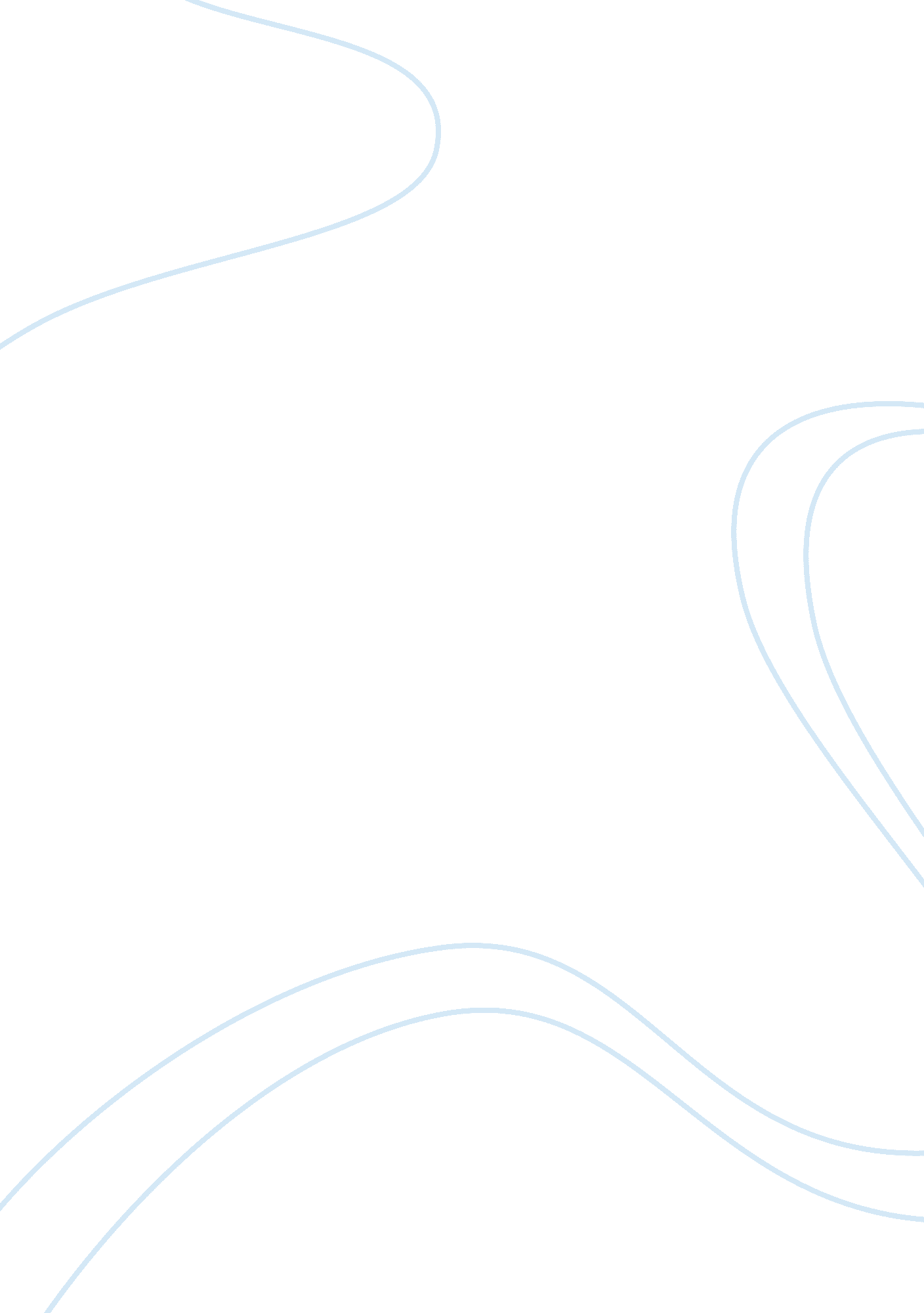 Is sex the ultimate expression of love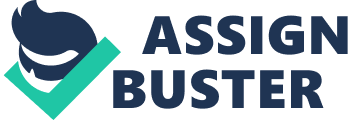 Is Sex the ultimate Expression of Love Some may claim that sex is the main way to express love; others will say that love has nothing to do with sex. Sex can be bought on a side of the road or taken from any innocent human being. While love is defined as a feeling in the dictionary, the words “ sexual desire” is also located by the word love. This leaves many people on Earth wondering: how can I express my love? While lovers will have sex, so will little girls that are not supposed to be having sex. No one picks when they fall in love or who the fall in love with. A person may want to fall in or out of love but as a human we do not choose when, who, how, or where we fall in love. Love will take control. Love is not something that can be found on the side of the street for sale, love cannot be found anywhere for sale. Sex may be bought, on streets. Buying sex from women sex standing on the sidewalks cannot be defined as love. Buying sex could be defined as promiscuity, which Is completely different than love. Marriage or partners may even be bought. Marriage comes with laws while love does not. Love does not come with papers or divorces. Marriage can end as soon as it begins. Marriage cannot be defined as love. A contract or certificate does not defy love. Only love knows love. (Deborah Annapolis PhD). Divorced people can look back on marriages and know what went wrong or when their partner or their self-started to become unhappy. They can point out what could have made the marriage work better or what could have kept the marriage together. In Gretchen Rapine’s article, Four Important Ways to Show Love”, it has four ways of affection that could have been shown in divorced couples relationship to possibly make it work. The list begins with how often affection is shown. Affection is needed often but not an annoying amount of affection is needed. Second, how good the spouse makes the other feel about the person that he or she Is. In other words, be boastful to your spouse; let them know that they are truly appreciated. Third, how often a spouse makes the other feel about their way of doing things and also their ideas. Last, let them know how much excitement they bring to your life and how they spice it up to bring happiness to the relationship. Rape is sex. Does that make rape love if sex is the ultimate expression of love? Rape is an act of sexual violence, which is in no way known as love. 91% of rape victims are female which makes 9% of rape victims male. 99% of the sexual offenders committing this awful crime are single men. Average statistics found on representatives. Org for women (eighteen and older) include 1. 3 raped each minute. 1. Rapes per minutes turn into seventy eight each hour. Seventy eight per hour turns into one thousand eight hundred and seventy one rapes daily. If one thousand eight hundred and seventy one women in one day, this meaner six hundred and eight three thousand women are raped annually. That many women are being forced to have sex. That Is not expressing love. Rape Is In no way under the love category. Rape Is Pensacola, sexual, Ana emotional souse. There are cases when people believe that they are in love. But really the only emotion they are experiencing is lust. Lust is an intense sexual desire or appetite. Anyone may experience lust but a true example would be a guy seeing a very attractive girl and thinking he likes her but honestly he Just has a desire to have sex with her. (dictionary. Com) Lust could be defined as another example of Just having sex to have sex. Lust is not love. While lust and love are two completely different things. Helen Fisher has the idea that many times love begins with lust. Fisher believes that love has three stages, the first stage being lust, or Just seeing someone and wanting to have sex with them. The second stage is attraction and noticing the features or qualities you see in someone. At this stage one becomes sincere about their feelings for the other. The last stage of love is attachment. During the attachment stage one becomes intertwined with their partner and believes that they now need their partner. So while lust is most certainly not love. Lust may become love. While love can bring more happiness than anything to a life it can also drive someone to the point of insanity. Doctor Andrew Newborn completed a study that suggests being in love is could be equivalent to having a mental illness. The part of the brain where the love activity is located also has other activity happening in it. The other activity includes: where hunger and thirst are acknowledged and also where drug cravings take place. New love may have more activity than love someone is used to having. After time in a long term relationship love begins to calm down and love ay work in different areas of the brain. There are many different ways to express love and not have sex. There are many ways to resist the urge of having sex as well. Sex is not the only thing that can bring you close to someone. You can become close with another individual by having deep conversations or “ heart to hearts”. These types of conversations will help you better understand and know each other a lot more than sex will. Other ways to show love may be to share you hobbies or interests with each other, experience new things together, spend time with one another’s family and friends, learn important things hat no one else knows about each other, help the community and do volunteer and charity work together. If you share the same religion as your partner you could even go to church together. All of these activities will help you become closer than sex could bring you. These activities will also help you have a better understanding of one another and also help to understand your partner’s beliefs; these will help you to learn what makes your partner happy, you will learn about their families and friends- which is always an important factor to any relationship. All of these will do way more alp than damage to the relationship and you will experience more than sex. Even if sex is a part of the relationship you may be involved in, these will help you know that you actually care for one another and may help you not feel as if your partner is only using you to have sex. (sews. Org) In conclusion, love is found to be more valuable than sex. Not everyone will find love, but when sex is something that can be taken for granted and be as easy to find as it is-that is not love. Many people may be mistaken when they say “ if you love me you will have sex with me”. This phrase is in no possible way true. When you actually love someone you unreason teen, Ana accept tenet calicles to not nave sex IT teen do not want to partake in sex at that point in the relationship. Rape is not love and rape is sex. Forcing an innocent human to have sex is not love. Rape is sexual violence and sexual violence is not love. Sex is a verb, something you do. Love is not something you can do. Love is an emotion, a feeling. There are many types of love that do not involve sex. Having sex with someone you love may be expressing love. But when sex is so easy to take or find- it is not the ultimate expression of love. 